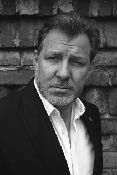 Szakmai önéletrajz Név: Budai László táncos-koreográfus és táncpedagógus  Születési dátum, hely: 1966.04.23. Oroszlány Telefonszám: 06/20-9754978 E-mail cím: budaitango@gmail.com Honlap:  https//www.budaitango.hu/ Több mint három évtizedes táncos múltat tudhatok magam mögött. Már több műfajt kipróbáltam. Modern-táncok: Limon-, Graham-, Hammadi-technikák; Jazz-tánc; Balett; Divattánc; Versenytánc, és végül az Argentin tangónál horgonyoztam le. Elvégeztem egy modern-tánc pedagógusképzőt 25 évesen, később egy koreográfusképzőt is. Olyan tanároktól tanultam, mint Lőrincz Katalin, Berger Gyula, Jeszenszky Endre, Bakó Gábor, Földi Béla, és ahol még a színházi szakma képviselőivel ismerkedtem meg, mint például Gombár Judit, Fuchs Lívia.  A mai napig főként oktatással, koreografálással, fesztiválok, bálok, milongák szervezésével, és az egyesületünk és a klubunk működtetésével foglalkozom. A Nemzetközi Divattánc Szövetség (IDO) versenyzője és pontozója voltam, a szövetség által szervezett versenyeken Mambó, Argentin Tangó, Hot-Blues és Show-tánc kategóriákból Európa-bajnoki, Világbajnoki és Világkupa-győztes címeket szereztem a partnereimmel, közel 20éven keresztül. Vezetője és koreográfusa vagyok az Argentin Tangó Táncszínháznak és elnöke a 2004-ben megalakult Tangó Táncszínház Egyesületünknek. Továbbá a 2014-ben megnyitott BudaiTangoClub egyik alapítója és vezetője. A 2000-es években az önálló darabjaimat folyamatosan nagy sikerrel játszottuk a Nemzeti Táncszínházban. Ezek létrehozásához a NKA-tól és a Nemzeti Táncszínháztól kaptunk segítséget. 2010 óta az élőzenés tangó előadásainkat, tangó showinkat a Müpa, a Nemzeti Táncszínház, és különböző fesztiválok, színpadán adjuk elő. Célom az argentin tangó, mint életforma, táncnyelv, kultúra megismertetése tanfolyami, színházi és klub szinten amatőröknek és profiknak. Jelenleg a feleségemmel, Hegyi Mayával együtt vezetjük a BudaiTangoClub-ot Budapesten és Győrben. 2016 óta segíti a munkámat, ma már együtt tanítunk, fellépéseket szervezünk. A tangóban a rendszerszemléletet és a kapcsolódás fontosságát hangsúlyozzuk.Színházi produkciók, fellépések: 2022.11.19. / ’TangoShow’ / Kecskemét Agóra Színház2022.09.10. / ’TangoShow’ / Pécsi Tangófesztivál2022.07.21. / ’TangoNoTango’/ TáncPark - Nemzeti Táncszínház2022.02.27. / ’Farsangi Kavalkád’ / Nemzeti Táncszínház2022.02.13. / ’Valentin Napi Show’ / Nemzeti Táncszínház2021.12.23. / ’20éves az Argentin Tangó Táncszínház’ / Nemzeti Táncszínház….2020.02.14. / ‘Tango no Tango’ / MÜPA 2019.12.31. / ‘Szilveszteri Tangóvarázs’ / Nemzeti Táncszínház 2019.10.03. / ‘OktóberPest TangoShow‘ / MÜPA 2019.09.14. / ‘Ezerarcú Tangó‘ / XVII. Keszthelyi Táncpanoráma 2019 2019.09.13. / ‘Ezerarcú Tangó‘ / Nemzeti Táncszínház 2019.06.15. XX. Ürömi Nyári Fesztivál 2019.05.31. / ‘Ezerarcú Tangó‘ / Nemzeti Táncszínház 2019.03.01. / ‘Tango no Tango‘ / MÜPA 2019.01.19. / ‘Tango no Tango‘ / MÜPA 2018.12.23. / ‘Tango no Tango‘ / MÜPA 2018.10.08. / ‘OktóberPest TangoShow‘ / MÜPA 2018.05.26. / ‘Tango no Tango‘ / MÜPA 2018.01.03. / ‘Tango no Tango‘ / MÜPA 2017.10.05. / ‘OktóberPest TangoShow‘ / MÜPA 2017.07.26. / ‘conTangos’ / Várkert Bazár – Öntőház udvar, Budapest 2017.07.23. / ‘conTangos’ / Várkert Bazár – Öntőház udvar, Budapest 2017.06.20. / ‘Tango no Tango’ / MÜPA 2016.10.06. / ‘OktóberPest TangoShow’ / MÜPA 2016.08.10. / ‘Oblivion – Félédes Feledés’ / Várkert Bazár, Budapest 2016.08.05. / ‘conTangos’ / Várkert Bazár, Budapest 2016.08.02. / ‘Oblivion – Félédes Feledés’ / Várkert Bazár, Budapest 2016.03.12. / ‘Tango no Tango’ / MÜPA 2015.12.23. / ‘Tango no Tango’ / MÜPA 2015.11.14. / ‘Ízek, érzések, lépések – Argentínából’ / 3K Kaszásdűlői Kulturális Központ, Budapest – Óbuda 2015.10.01. / ‘OktóberPest TangoShow’, MÜPA 2015.07.29. / ‘Oblivion – Félédes Feledés’ – Várkert Bazár, Budapest 2015.07.26. / ‘conTangos’ – Várkert Bazár, Budapest 2015.05.26. / ‘Tango no Tango’, MÜPA 2015.02.13. / ‘Tango no Tango’, MÜPA … 2014.12.17. / ‘Oblivion – Félédes Feledés’, Balatoni Kongresszusi Központ és Színház, Keszthely 2014.12.11. / ‘Oblivion – Félédes Feledés’, Aba-Novák Agóra, Szolnok 2014.12.08. / ‘Tango no Tango’, MÜPA 2014.10.02. /  ‘OktóberPest TangoShow’, MÜPA 2014.09.06. / Tango Harmony koncert – A közmédia napja 2014, Millenáris B épület 2014.08.31. / ‘Oblivion – Félédes Feledés’, Várkert Bazár 2014.07.31. / ‘Oblivion – Félédes Feledés’, Karmelita Udvar, Nemzeti Táncszínház 2014.07.24. / ‘Oblivion – Félédes Feledés’, Karmelita Udvar, Nemzeti Táncszínház 2014.06.10. / ‘Tango no Tango’, MÜPA 2014.05.04. / ‘Casa de Tango’, 3K Kaszásdűlői Kulturális Központ 2014.04.07. / ‘Tánctrend’, Erkel Színház 2014.02.14. / ‘Tango no Tango’, MÜPA 2013.12.19. / ‘Tango no Tango’, MÜPA 2013.11.10. / ‘Árnyalatok’ (Táncest), Erkel-Feszt – A Nagy Nyitány / Erkel Színház 2013.10.04. / ‘OktóberPest TangoShow’, MÜPA 2013.09.20. / VII. Pécsi Nemzetközi Tánctalálkozó, Pécsi Nemzeti Színház 2013.08.15. / ‘Casa de Tango’, Karmelita Udvar, Nemzeti Táncszínház 2013.07.31. / ‘Casa de Tango’, Karmelita Udvar, Nemzeti Táncszínház 2013.06.19. / ‘Tango no Tango’, MÜPA 2013.02.14. / ‘Tango no Tango’, MÜPA … 2013.02.06. / ‘Tango no Tango’, Keresztury VMK Hangverseny-és Kiállítóterem, Zalaegerszeg 2013.02.05. / 2 előadás diákoknak, Gyöngyök Mátra Művelődési Központ, Gyöngyös 2013.01.22. / ‘Casa de Tango’, Átrium Film-Színház 2012.10.14. / ‘OktóberPest TangoShow’, Hagyományok Háza – Budai Vigadó 2012.09.08. / ‘Tango no Tango’, Budapesti Nyári Fesztivál 2012, Margitszigeti Víztorony 2012.08.11. / ‘Casa de Tango’, Budapesti Nyári Fesztivál 2012, Margitszigeti Víztorony 2012.07.07. / ‘Tangóölelésben’, Budapesti Nyári Fesztivál 2012, Margitszigeti Víztorony 2012.06.09. / ‘Ízek, színek, érzések’ – Piazzolla-est, Budapesti Nyári Fesztivál 2012, Margitszigeti Víztorony 2011.10.09. / ‘OktóberPest TangoShow’, Uránia Nemzeti Filmszínház, Budapest 2011.09.16. / ‘Tangó Pillanatok’, IX. Keszthelyi Táncpanoráma, Keszthely 2011.08.17. / ‘Tangó Pillanatok’, Karmelita Udvar, Nemzeti Táncszínház 2011.08.04. / ‘Tangó Pillanatok’, Karmelita Udvar, Nemzeti Táncszínház 2011.07.24. / ‘Tangóölelésben’, Moderntánc Fesztivál Keszthely, Zenepavilon, Balaton-part … 2011.06.12. / ‘Tangó Pillanatok’, Nemzeti Táncszínház, Budapest 2011.04.06. / ‘Tangó Pillanatok’, Madách Imre Művelődési Központ, Vác 2011.04.01. / ‘Tangó Pillanatok’, Nemzeti Táncszínház, Budapest 2011.03.05. / ‘Tangó Pillanatok’, Békéscsabai Jókai Színház, Békéscsaba 2011.02.14. / ‘Tangó Pillanatok’, Nemzeti Táncszínház, Budapest 2010.12.04. / ‘Tangó Pillanatok’, Nemzeti Táncszínház, Budapest 2010.10.08. / ‘Tangó Pillanatok’, Nemzeti Táncszínház, Budapest 2010.08.28. / ‘Tangó Pillanatok’, Nemzeti Színház, Budapest 2010.06.26. / VII. Magyar Táncfesztivál, Győr 2010.06.11. / ‘Tango Sensual’, Nemzeti Táncszínház, Budapest 2010.03.30. / XX. Debreceni Tavaszi Fesztivál, Kölcsey Központ, Debrecen 2010.03.20. / ‘Tango Sensual’, Nemzeti Táncszínház, Budapest 2009.11.24. / XIII. Őszi Szolnoki Művészeti Hetek Egyéb fellépések, vendégszereplések 2022.09.25. Latin est / WestEnd tető2022.09.25. EGIS csapatépítő program…2019.12.31. Gundel Szilveszter 2018.12.31. Gundel Szilveszter 2017.12.31. Gundel Szilveszter 2017.11.05. – ImprOn2 Gálaest 2017.06.28. – Feldmár Intézet Nyári Egyetem – Bátonyterenye, Három Kincs Völgye 2017.02.19. – ‘Smaragdzöld Szerelem’ – Budapesti Kongresszusi Központ 2016.12.31. Gundel Szilveszter 2016.11.06. – Budapesti Nemzetközi Gitárfesztivál – Zeneakadémia Benkó Dixieland Band meghívott vendégeként 2013.11.23. ‘Las Vegastól New Orleansig – dixielandtől a tangóig’, Kodály Központ, Pécs 2013.11.11. ‘Las Vegastól New Orleansig – dixielandtől a tangóig’, Richter János Hangverseny-és Konferenciaterem, Győr 2013.05.03. ‘Las Vegastól New Orleansig’, MÜPA, Budapest 2013.10.19. – ‘Séta Ölelésben – Argentin Tangó Est’ – Gyöngyök Mátra Művelődési Központ, Gyöngyös 2013.08.29. – ‘Múzeum+Erotika’ – Szépművészeti Múzeum, Budapest 2013.07.10. – ‘Borszerda’ – Magyar Nemzeti Galéria, Budapest 2013.02.09. – ‘Jótékonysági Bál a Palóc Mentőalapítvány javára’ – Salgótarján 2012.11.29. – ‘VIP partnertalálkozó’ – VAM Design, Budapest 2012.08.03. – ‘Sándor Anikó: Pillangó a vállamon – könyvbemutató és tangós est’ – Alexandra Irodalmi Kávéház, Budapest 2012.07.06. – ‘Quartett Escualo koncert’ – Óbudai Nyár 2012, Óbuda Főtér, Budapest 2012.06.11. – ‘Neo-tangó Koncertshow’ a Cortina zenekarral – RaM Colosseum, Budapest 2012.02.11. – ‘Halmozottan Sérültek Heves Megyei Szülőszövetségének III. Jótékonysági Bálja’ – Eger 2011.07.22. – ‘vaDULva’ a GoBe Társulattal, Szegedi Thealter Fesztivál 2011 – régi zsinagóga, Szeged Színházi munkák, koreográfia 2012 Örkény Színház – ‘Tangó’ 2012 Vígszínház – ‘A lovakat lelövik ugye?’ 2010 Újvidéki Színház – ‘Szentivánéji álom’ Itthoni workshopok Budapesten Debrecen Győr Keszthely Sopron Szombathely Zalaegerszeg Külföldi vendégszereplések, workshopok 2022.06.12-19. Kuba/Havanna Tangótábor…2021.04.29-05.02. – oktatás és fellépés – ‘Tango Emotion 13’, Garda-tó, Olaszország 2020.04.30-05.03. – oktatás és fellépés – ‘Tango Emotion 13’, Garda-tó, Olaszország – ELMARAD!!! 2019.10.24-27. – oktatás és fellépés – Academia del Tango – Athén, Görögország 2019.06.28-29. – oktatás és fellépés – Pozsony, Szlovákia 2019.04.25-28. – oktatás és fellépés – ‘Tango Emotion 12‘, Garda-tó, Olaszország 2019.04.13. – oktatás és fellépés – Pozsony, Szlovákia 2019.04.05-07. – oktatás és fellépés – ‘CaminARTE Tango Fest’, Bukarest, Románia 2018.04.28-05.01. – oktatás és fellépés – ‘Tango Emotion 11‘, Garda-tó, Olaszország 2018.01.27-28. – oktatás és fellépés – 10th Sarajevo Salsa Congress 2017.05.26-28. – oktatás és fellépés – Fairfield, Iowa, USA 2017.04.29.-05.01.- oktatás és fellépés – ‘Tango Emotion 10’, Garda-tó, Olaszország 2016.05.13-15. – oktatás és fellépés – Fairfield, Iowa, USA 2016.04.23-25. – oktatás és fellépés – ‘Tango Emotion 9’, Garda-tó, Olaszország 2015.05.01-03. – oktatás és fellépés – ‘Tango Emotion 8’, Garda-tó, Olaszország 2014.12.13-14. – oktatás – Bécs, Ausztria 2014.04.12-13. – oktatás – Bécs, Ausztria 2014.03.12-25. – oktatás és fellépés – Tomsk & Omsk, Szibéria 2014.02.08-09. – oktatás – Újvidék 2014.01.16-19. – oktatás és fellépés – Sarajevo Salsa Congress 2013.12.14-15. – oktatás – Bécs, Ausztria 2013.11.16-17. – oktatás – Pozsony, Szlovákia 2013.06.02. – oktatás – Pozsony, Szlovákia 2013.04.06-07. – stage tangó workshop és fellépés, Milánó, Olaszország 2013.03.23-24. – oktatás és fellépés – Pozsony, Szlovákia 2012.12.15-16. – oktatás – Bécs, Ausztria 2012.11.17-18. – oktatás – Pozsony, Szlovákia 2012.10.20-21. – oktatás és fellépés – Arad, Románia 2012.05.26-27. – oktatás – Belgrád, Szerbia 2012.05.10-13. – fellépés – ‘7th Athens Tango Festival’, Athén, Görögország 2012.04.14-15. – oktatás – Bécs, Ausztria 2012.03.06. – fellépés – Flor de Milonga, Buenos Aires, Argentína 2012.03.04. – fellépés – Confeteria Ideal, Buenos Aires, Argentína 2012.01.21-22. – oktatás és fellépés – ‘Sarajevo Salsa Congress’ 2012.01.06-08. – oktatás és fellépés – ‘Christmas with L&A by Rana Milonga’, Belgrád, Szerbia 2011.12.10-11. – oktatás – Bécs, Ausztria 2011.11.25-27. – oktatás és fellépés – ’November Tango Workshop’, Reggio Emilia, Olaszország 2011.11.16-20. – oktatás és fellépés – Tomszk, Szibéria 2011.09.12-15. – oktatás – Bécs, Ausztria 2011.06.20-23. – oktatás – Bécs, Ausztria 2011.06.18-19. – oktatás – Breitenbrunn, Ausztria 2011.05.19. – fellépés – Bécs, Ausztria 2011.03.24-28. – oktatás és fellépés – Szentpétervár, Oroszország 2011.04.09-12. – fellépés a Beltango-val – Szófia, Bulgária 2011.04.12-18. – oktatás és fellépés – Tomszk, Szibéria 2011.02.05-06. – oktatás – Bécs, Ausztria 2011.01.20-23. – oktatás és fellépés – ‘Sarajevo Salsa Congress’ 2010.11.12-14. – oktatás és fellépés – ‘From Tango to the World’ – Bologna, Olaszország … 2010.09.27.-10.04. – oktatás és fellépés – Tomszk, Szibéria 2010.04.30.-05.05. – oktatás és fellépés – Tomszk, Szibéria 2009.11.30.-12.08. – oktatás és fellépés – Tomszk, Szibéria Külföldi és hazai tanulmányok tangófesztiválokon 2022.10.06.-09. ’Október Tango Camp’ Börzsöny2022.04.21-25. ‘Tango Emotion 15‘, Garda-tó, Olaszország…2019.04.25-28. ‘Tango Emotion 12‘, Garda-tó, Olaszország 2018.10.05-08. – ‘VIII. OktóberPest TangoFest‘ – Budapest 2018.04.28.-05.01. – ‘Tango Emotion 11‘, Garda-tó, Olaszország 2017.09.29.-10.03. – ‘VII. OktóberPest TangoFest‘ – Budapest 2017.04.29.-05.01. – ‘Tango Emotion 10‘, Garda-tó, Olaszország 2016.10.06-09. – ‘VI. OktóberPest TangoFest‘ – Budapest 2016.04.23-25. – ‘Tango Emotion 9’, Garda-tó, Olaszország 2015.10.01-04. – ‘V. OktóberPest TangoFest‘ – Budapest 2015.05.01-03. – ‘Tango Emotion 8’, Garda-tó, Olaszország 2014.10.02-05. – ‘IV. OktóberPest TangoFest‘ – Budapest 2013.10.04-06. – ‘III. OktóberPest TangoFest‘ – Budapest (szervező) 2013.06.20-23. – ‘Tango Festivalito Budapest 2013’ – Budapest (főszervező) 2012.11.30-12.02. – ‘Tango Infusion’ – Budapest 2012.10.11-14. – ‘II. OktóberPest TangoFest‘ – Budapest (főszervező) 2012.04.29-05.01. – ‘Tango Emotion 5’ – Riccione, Olaszország 2012.02.24-26. – ‘Tango en Punta’ – Punta del Este, Uruguay 2011.10.05-09. – ‘OktóberPest TangoFest‘ – Budapest 2011.08.21-28. – ‘Danubiando 2011’ – Budapest 2011.05.07-08. – ‘Tango Amadeus’ – Bécs, Ausztria 2011.04.29-05.01. – ‘Tango Emotion 4’ – Riccione, Olaszország 2011.03.26-27. – ‘I. Tango Fusion Symposium’ – Budapest 2010.05.07-09. – ‘Tango Emotion 3’ – Riccione, Olaszország … 2010.04.09-12. – ‘Tango Encuentro’ – Belgrád, Szerbia … 2009.12.11-13. – ‘Pasion De Tango’ – Bologna, Olaszország … 2009.11.13-15. – ‘5th London International Festival’ – London, Egyesült Királyság … 2009.09.10-13. – ‘F.I.T.A., ’09 Festival International Tango Argentino’ – Párizs, Franciaország 2009.09.04-06. – ‘6th International Belgrade Tango Festival’ – Belgrád, Szerbia … 2009.08.23-30. – ‘Danubiando 2009’ – Budapest, Magyarország 2009.09.12-14. – ‘White Nights Tango’ – Szentpétervár, Oroszország … 2009.03.15-22. – ‘C.I.T.A., 11th annual Congreso Internacional de Tango Argentino’ – Buenos Aires, Argentína Tangótáborok 2022 07.28.-31. – Keszthely 06.30.-07.03. – Balatonfenyves 04.08.-10. – Zen Tábor Zánka2020 07.30.-08.02. – Keszthely 07.09-12. – Balatonfenyves 06.18-21. – Zánka 03.29-31. – Tangó&Wellness a Börzsönyben – ELMARADT a korona-vírus miatt! 2019 07.25-28. – Keszthely 07.11-14. – Tihany 06.19-23. – Balatonfüred 03.29-31. – Tangó&Wellness a Börzsönyben 2018 07.26-29. – Keszthely 07.12-15. – Tihany 06.20-24. – Siófok 04.06-08. – Tangó&Wellness a Börzsönyben 2017 07.27-30. – Keszthely 07.08-15. – Rovinj, Horvátország 06.21-25. – Siófok 04.21-23. – Tangó&Wellness a Börzsönyben 2016 07.28-31. – Keszthely 07.04-11. – Rovinj, Horvátország 06.13-19. – Siófok 2015 08.15-22. – SailTango, Adriai-tenger 07.30.-08.02. – Keszthely 06.16-21. – Balatonfüred 2014 06.18-22. – Siófok 2013 08.03-10. – Primošten, Horvátország 07.16-21. – Nagybörzsöny 07.11-14. – Festetics-kastély, Keszthely 06.24-30. – Tihany 2012 08.12-19. – Zadar, Horvátország 07.23-29. – ‘9. Győri Tangó Tábor’, Győr 06.18-24. – Siófok 2011 07.25-31. – ‘8. Győri Tangó Tábor’, Győr 07.02-09. – Rovinj, Horvátország 2010 07.20-25. – Balatonföldvár 07.12-18. – ‘7. Győri Tangó Tábor’, Győr 2009 08.02-05. – Boldogkőváralja 07.12-17. – Szeged - 2009 előtti időszak Magyar tanulmányok 1989-1991: Belvárosi Ifjúsági Ház, Budapest – Szinpadi tánc,versenytánc 1990-1993: Arany Tíz Ifjúsági Ház, Budapest – Jeszenszky Endre/balett, Bakó Gábor/jazztánc, Lőrinc Katalin/Graham, Berger Gyula/Limón 1991,1992,1993: Pécs – Intenzív tánchét külföldi és magyar tánctanárokkal 1995,1996,1997: Oktogon Tánc Centrum, Budapest – Ruben Terbalca(Arg.) /argentin tangó 2005-2009: ‘Budapest I-VI.Tango Fesztivál’-okon (www.tangofesztival.hu) Külföldi tanulmányok április: Bs.As. – Gachi Fernández – Sergio Cortazzo; Ruben Terbalca április., 2001 február: Buenos Aires – Gullermo Merlo & Fernanda Ghi/argentin tangó kurzus 2000 április: Tel-Aviv – Gabriell & Natalie/ argentin tangó kurzus 2002-2003: Frankfurt, Berlin, Hamburg – Manolo & Marta; Chicho; Naviera/argentin tangó kurzus 2003-2007: Buenos Aires – Fabian Salas, Gustavo Naviera, Mariano ‘Chicho’ Frúmboli, Ezequel Farfaro & Milena Pliebs, Sebastian Arce & Mariana Montes, Marta Anton & ‘Manolo’ Salvador, Rodolfo ‘El Chino’ Aguerrodi & Miho, Véronique & Thierry/argentin tangó kurzusok 2008: ‘White Nights’ fesztivál Tanárok: Stefano – Marcela, Oliver Kolker- Silvina Valtz, Diego El Pajero – Maria Belen 2009: ‘CITA’ fesztivál Bs. AS., ‘Tango Emotion 2’ – Olaszország, ‘White Nights’ fesztivál – Szentpétervár, ‘6th International Belgrade Tango Festival’ – Belgrád, ‘FITA 09’ – Párizs, ‘5th London International Tango Argentino’ – London, ‘Pasion De Tango’ – Olaszország; Tanárok: Mariano ‘Chicho’ Frumboli – Juana Sepulveda, Sebastian Arce – Mariana Montes, Pablo Villarraza – Dana Frígoli, Julio Balmaceda, Adrian Veredice – Alejandra Hobert, Norberto ‘El Pulpo’ Esbrez, 2010: ‘Tango Encuentro’ – Belgrád, ‘Tango Emotion 3’ – Olaszország, ‘From Tango to the Word’ – Olaszország; Tanárok: José Halfon – Virginia Cutillo, Rodrigo ‘Joe’ Corbata – Lucila Cionci, Noelia Hurtado – Pablo Rodriquez, Inés Muzzopappa – Federico Naveira, Argentín Tangó  eredményeim 2008 október – Korea – Busan Tango Word Cup / Trex Games döntő (legjobb 10) 2008 november – Japán – Tokio Tango Fesztival / Salon tango világbajnokság III. helyezés Divat-tánc (IDO) versenyeken a legjobb eredményeim Magyar Bajnokság: 1. Helyezések: Dunaújváros(Mo.) 1994-től 2002-ig többször Európa Bajnokság (és Európa kupa): 1. Helyezések: Ljubljana(Horvátország) 1996; Pozsony(Szlovákia) 1998; Montecatini(Olaszország) 1999; Brugges(Belgium) 2000; Arandjelovac(Jugoszlávia) 2002 3. Helyezés: Basel(Svájc) 1993 Világbajnokság (és Világkupa): Helyezés: Dunaújváros(Mo.) 1998, 2002; Velbert (No.) 2002; Rimini(Oo.) 2003, Dunaújváros 2004 Helyezések: Dunaújváros(Mo.)2000; Hongkong(Kína) 2001 Helyezések: Sion(Svájc) 1993; Lyon(Fr.o.) 1994; Miami(USA) 2001 6. Helyezés: Miami(USA) 2000 10. Helyezés: Miami(USA) 1999 Mambó, Salsa Magyar Bajnokság: Helyezések: Dunaújváros(Mo.) 1993-től 2000-ig többször Európa Bajnokság (és EK): Helyezés: Brugges(Belgium) 2000 6. Helyezés: Montecatini(Olaszország) 1999 Világbajnokság (és VK): Helyezés: Dunaújváros(Mo.) 1995 Helyezés: Hongkong(Kína) 2001 Helyezések: D.újváros(Mo.) 2000; Sion(Svájc) 1993; Lyon(Fr.o.) 1994; 8. helyezés: Olten(Svájc) 2001 10. Helyezés: Miami(USA) 1999; 2000 Show tánc Magyar Bajnokság: 1.Helyezés: Dunaújváros(Mo.) 1994, 1996 Európa Bajnokság: 1.Helyezés: Ljubljana(Horvátország) 1996, Világkupa: 1.	Helyezés: Pozsony(Szlovákia) 1998, többször döntös Hot Blues Világbajnokság: 1. Helyezés: Dunaújváros 1996 Európa Bajnokság: 1. Helyezés: Pozsony (Szlovákia) 1998 Oktatási Tevékenység -Argentin tangó -Modern-tánc (Oktogon Tánciskola, Hölgyválasz Táncstúdió, Budai Fonó, Táncművészeti Főiskola, Színművészeti Egyetem, Budai Tangó Club) Jelenlegi Tevékenység Tanítok, táncolok és koreografálok itthon és külföldön egyaránt, szervezek fesztiválokat, milongákat, bálokat, elnöke vagyok az Argentin Tangó Táncszínház Közhasznú Egyesületnek és egyik vezetője a BudaiTangoClub-nak és az Argentin Tangó Táncszínháznak. Külföldi meghívásaim Szentpétervár, Moszkva, Párizs, Köln, Belgrád, Padova, Guam, Ljubljana, Szarajevo, Havanna, Bécs, Rijeka, Tokió, Vlagyivosztok, Újvidék, London, Tomszk, Bologna Nyelv ismeret Angol, Orosz